河南中医药大学第一附属医院
2020年3月份全院护理健康教育一览表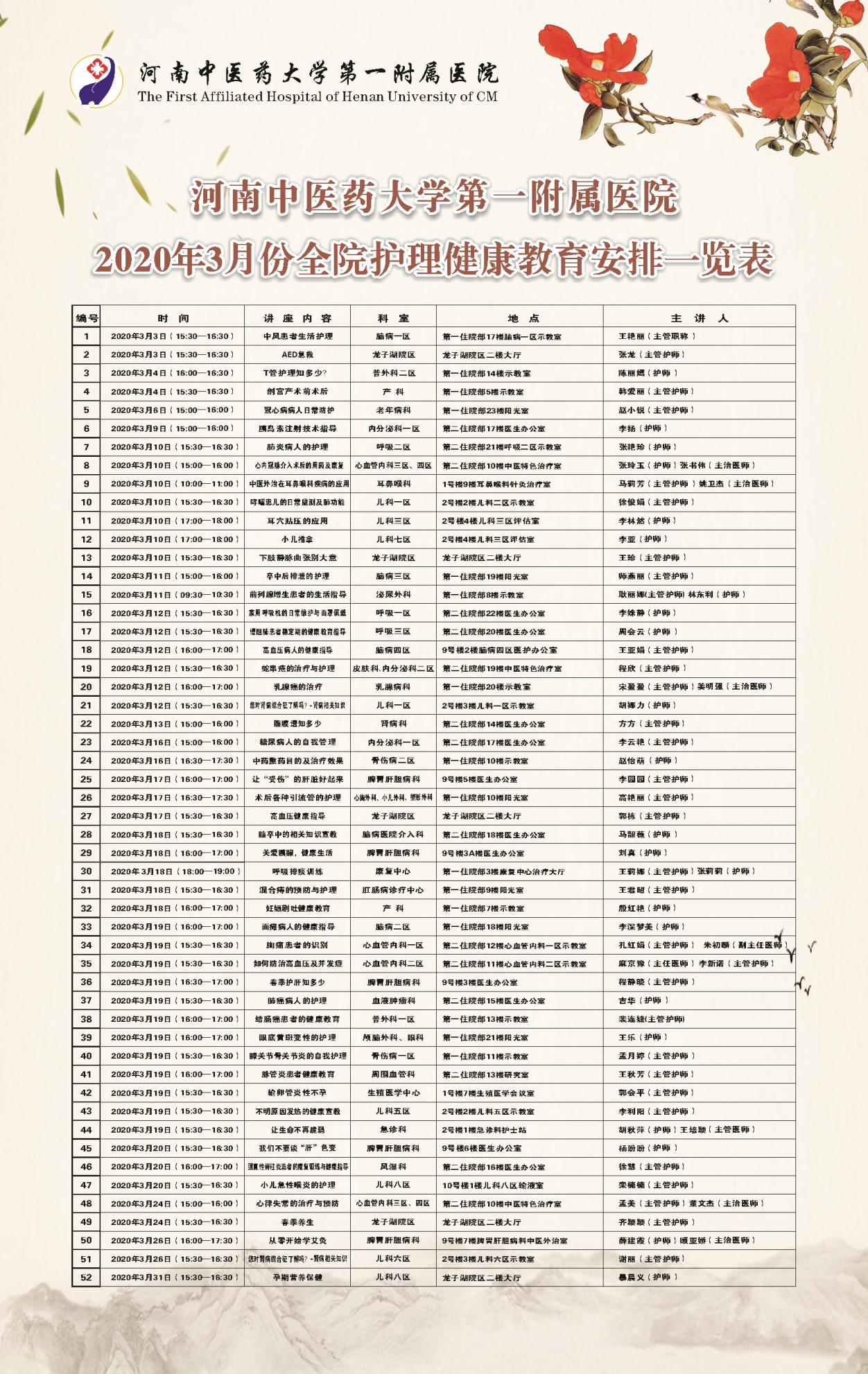 